Tabel cu rezultatele la testarea psihologică a candidaților înscriși la concursul pentru ocuparea postului vacant de Șef Centru Operațional.                          MINISTERUL AFACERILOR INTERNE             DEPARTAMENTUL PENTRU SITUATII DE URGENTA     INSPECTORATUL GENERAL PENTRU SITUATII DE URGENTA              INSPECTORATUL PENTRU SITUATII DE URGENTA                          “VASILE GOLDIS” AL JUDETULUI ARAD 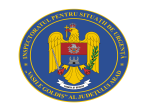 Exemplar  unicNr. 310315ARAD, 12.12.2023 Nr. crt.Cod unic de identificareAviz psihologicISU- AR - 309471APTISU- AR - 309541APTISU- AR - 309561APT